Supported	Independent	Group  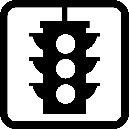 Monday 28th January 2019L.O. To find unit fractions of amounts. Extension Questions (to be stuck in individually- pupils draw their own bar model and use it to find the unit fraction)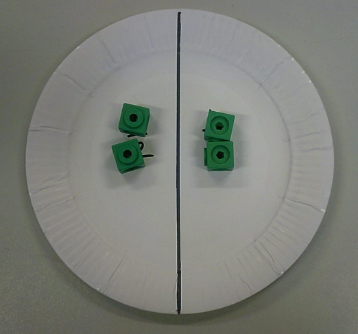 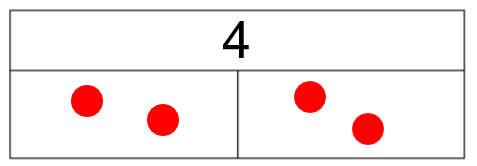 ½ of 4 =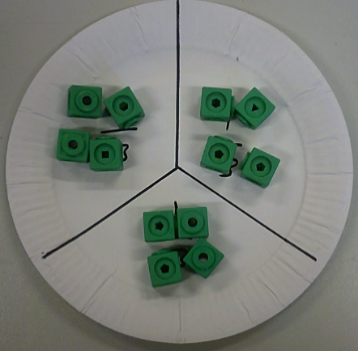 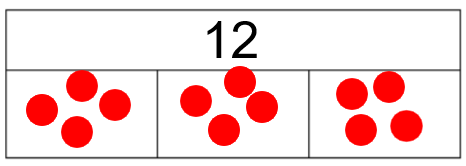 1/3 of 12 =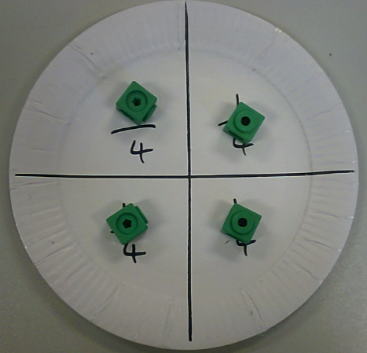 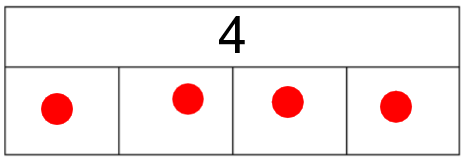 ¼ of 4 =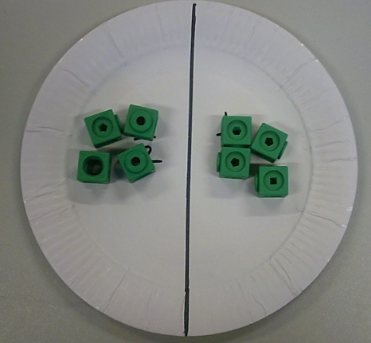 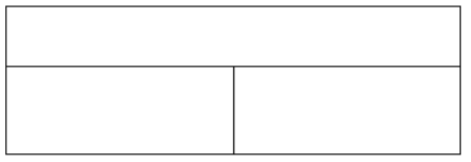 ½ of 8 =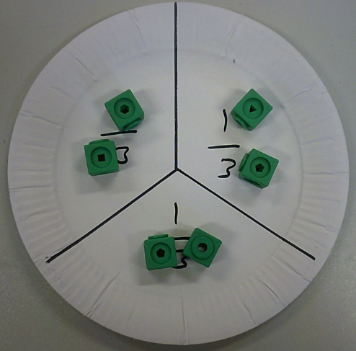 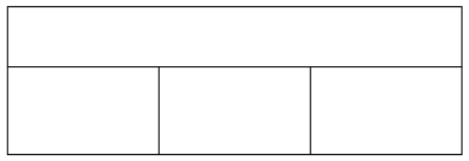 1/3 of 6 =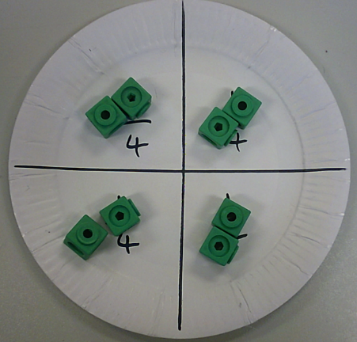 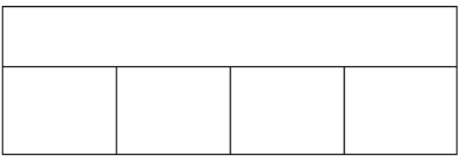 ¼ of 8 =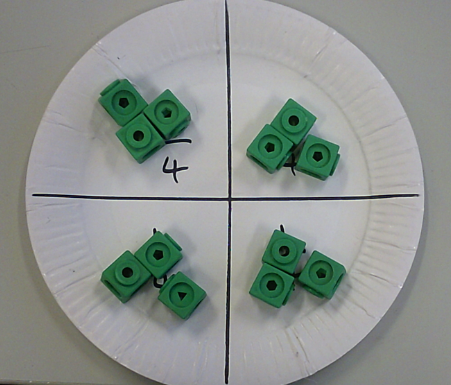 ¼ of 12 =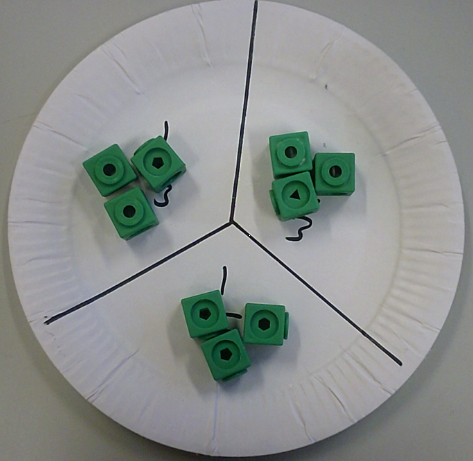 1/3 of 9 =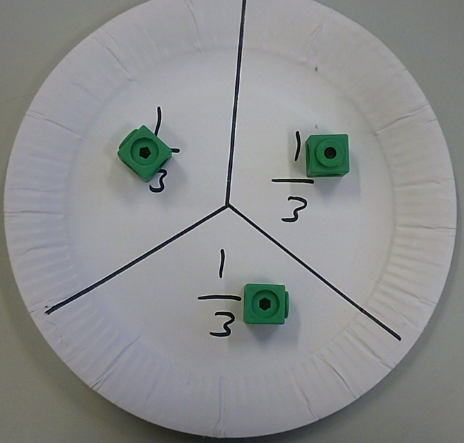 1/3 of 3 =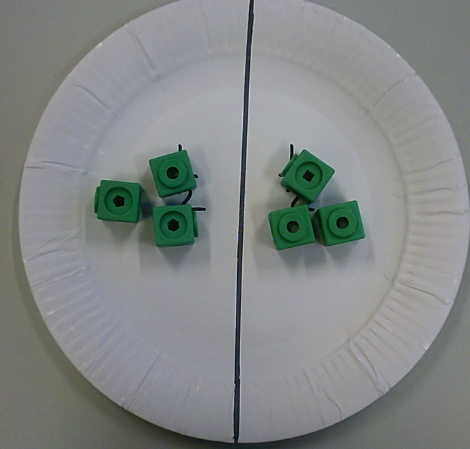 ½ of 6 =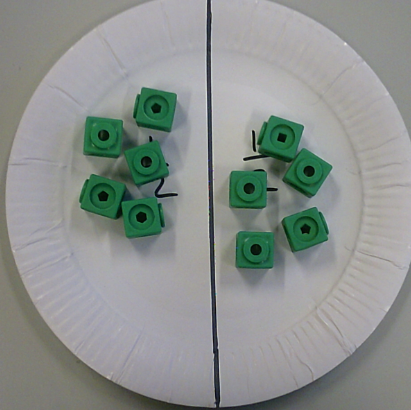 ½ of 10 =